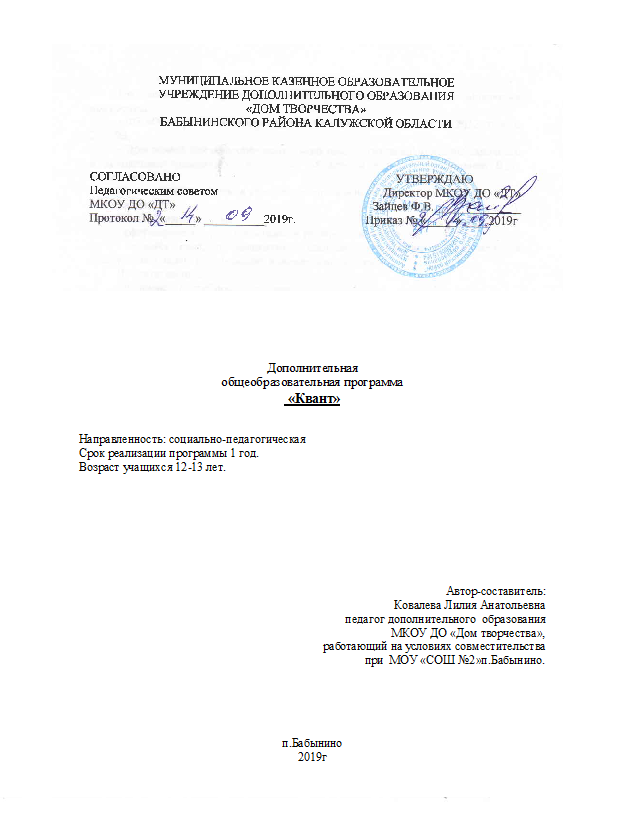 Пояснительная запискаСлеп физик без математики. (М.В. Ломоносов)Межпредметные связи физики и математики очень крепкие. Утверждение о том, что природа выражает свои законы на языке математики, по существу было высказано 300 лет назад. О роли и значении  математики в физике писали Г. Галилей, И. Ньютон, Д. Максвелл, М. Ломоносов, А. Эйнштейн, А. Пуанкаре, Р. Фейнман, Ю. Вигнер, М. Клайн, Г. Вейль и др.   «Тот, кто хочет решить вопросы естественных наук без помощи математики, ставит неразрешимую задачу. Следует измерять то, что измеримо, и делать измеримым то, что таковым не является», - утверждал выдающийся итальянский физик и астроном, один из основоположников естествознания Галилео Галилей (1564-1642).О слиянии физики и математики в одно целое выразился профессор     В. А. Стеклов: «Ни одна из естественных наук, если дело идет не о собирании сырого материала, а о действительном творчестве, не обойдется без математики, матери всех наук. Что же касается физики... то в настоящее время математика и физика до такой степени слились в одно целое, что иногда трудно отделить — где кончается математика и начинается физика»        В наши дни эти высказывания  верны более чем когда-либо.Актуальность программы:На современном этапе развития образования наметилась тенденция политехнизации обучения. В настоящее время, как никогда актуально поддерживание мотивации к профильному изучению предмета, развитие системы программных знаний и умений по физике, познавательных интересов, интеллектуальных способностей обучающихся, получение представления о широком использовании знаний по математике в изучении физики.       Решать физические задачи без использования математических знаний невозможно. Проблемой остаются те факты, что  учащиеся не умеют применять математические знания при решении физических задач. Наибольшую трудность  в курсе физики вызывает следующий математический материал:-   Выражение величины из формулы.-   Стандартный вид записи чисел.-   Составление уравнений по графикам функций.-   Построение графиков функций.-   Нахождение по графику значения функции.-   Решение системы двух уравнений различными методами. Эти  трудности были выявлены при тестировании  учащихся. Причины затруднений связаны с несформированностью  умения переносить знания  по математике в  физику. Ограничение временных рамок на уроках физики не позволяет уделять должного внимания математическим понятиям. В связи с этим остро назрела необходимость создания курса, который поможет преодолеть выявленные  математические  трудности  в физике. Я надеюсь, что программа  «Квант»  позволит решить проблемы в обучении физики. Программа “Квант” составлена для учащихся 12-13 лет. Численность в группе: 15 человек.Форма обучения – очная.Программа  рассчитана  на 72 часа в год, 2 академических часа в неделю, продолжительность занятий 45 мин с 10 минутным перерывом.Организация работы творческого объединения:В основе работы лежит принцип добровольности,  организован для всех желающих. Цель: Сформировать у учащихся  умение применять математический аппарат к решению задач по физике.Задачи:создание условий для формирования и развития практических умений обучающихся решать нестандартные задачи, используя различные методы и приемы;развитие математического кругозора, логического и творческого мышления, исследовательских умений учащихся;развитие умения самостоятельно приобретать и применять знания;повышение культуры ученика;воспитание настойчивости, инициативы.Планируемые (прогнозируемые) результаты: *умение выбирать оптимальный математический метод решения физической задачи.* сознательное самоопределение учащимся относительно профиля дальнейшего обучения или профессиональной деятельности;*получение представлений о роли физики в познании мира, физических и математических методах исследования;* участие в конкурсах, олимпиадах, открытых мероприятиях, учебно-исследовательских конференциях.Требования к уровню знаний и умений, полученных в результате обучения.В результате изучения данной программы обучающиеся  должны:* уметь анализировать и обобщать результаты наблюдений и исследований;* уметь устанавливать функциональную зависимость физических величин заданных различными способами;* уметь строить и анализировать различные виды графиков при решении физических задач;* уметь решать задачи по физике различными методами, математической моделью которых является уравнение или система уравнений:* уметь устанавливать зависимость физических величин из законов физики;* уметь составлять различные математические модели к задачам по физике;* уметь развивать коммуникативные навыки, способствующие  развитию умений работать в группе;* уметь использовать приобретенные знания и умения в практической деятельности и повседневной жизни* уметь осуществлять самостоятельный поиск информации естественнонаучного содержания с использованием различных источников, ее обработку и представление в разных формах;Общая характеристика программы.Роль использования математических знаний в процессе  обучения физики велика, особенно при решении задач. В процессе решения обучающиеся овладевают методами исследования различных явлений природы, знакомятся с новыми прогрессивными идеями и взглядами, с достижениями отечественной науки и техники.Математические понятия функции, системы уравнений и т.д. используются в различных разделах курса  физики. Для этого вся программа делится на несколько тем, в которых выделены основные математические понятия, используемые при изучении школьного курса физики. Сначала с учащимися повторяются основные понятия, законы и формулы данной темы. Для закрепления теоретической части решаются задачи. При подборе задач используются вычислительные, качественные, графические, экспериментальные задачи и  тесты различной трудности.В начале изучения программы дается вводный урок, целью которого является знакомство учащихся с ролью математики в физике. Рассматривается вклад  ученых в развитие этих наук. Цитируются высказывания ученых о связи физики и математики. Способы организации освоения программы.	При проведении занятий используются разнообразные формы учебной деятельности и методы обучения: лекции, лабораторная работа, семинары, практикумы по решению задач, самостоятельные работы учащихся, консультации, работа с учебной, научно-популярной литературой и ресурсами Интернет.На занятиях применяются коллективные и индивидуальные формы работы: анализ  задач, подготовка к тестированию, подбор и составление задач на тему и т.д.  Основной формой работы является исследовательская деятельность обучающихся, которая может проводиться и самостоятельно. Методы обучения используемые в данной программе разнообразны:- исследовательская работа самих учащихся,- составление и решение физических задач с использованием математического аппарата;- подготовка и защита учащимися буклетов и презентаций.Помимо исследовательского метода используется частично-поисковый, проблемного изложения, наглядный. Содержание изучаемого курса1. Роль математики в физике (4 часа).Математика и физика- методологическая, мировоззренческая и фактологическая база наук. 2. Приближённые вычисления ипогрешности при проведении физического эксперимента(6 часов).Математическая обработка данных физического эксперимента.  Нахождение абсолютной и относительной погрешности. Класс точности приборов. Лабораторная работа «Исследование движения».3.   Пропорции в формулах физики (9 часов).Использование свойств  пропорции при решении физических задач.Свойства пропорции и их применение в кинематике, динамике, статике.4. Стандартный вид записи числа в физике(12 часов). Стандартный вид числа. Сложение, вычитание, умножение, деление, возведение в степень, извлечение квадратного корня чисел, записанных в стандартном виде при решении задач по физике. Применение стандартного  вида записи  числа в физике при  изучении законов динамики, молекулярно-кинетической теории вещества.5. Система уравнений как математическая модель методов решения задач по физике(11 часов).Системы уравнений и методы их решения. Применение методов решения системы уравнений при решении задач в кинематике, динамике, МКТ.6. Функции и ихграфики как важнейшее звеномежпредметных связей(15 часов).Понятие функции в физике. Функция y=kx+b,  её свойства и график. Линейная функция в кинематике, динамике, МКТ.Квадратичная функция в кинематике, динамике.Математика колебаний. Степенная функция y=xn , её свойства и график. Степенная функция в динамике.7. Практикум по решению физических задач с применением математического аппарата (12 часов).Решение качественных, графических, вычислительных задач с применением  знаний  математических законов.8. Итоговое  занятие(3 часа).Работа над творческими заданиями. Презентации.Формаконтроля –индивидуальные(групповые)проекты. Тематическое планированиеКалендарно – тематическое планирование Способ оценки планируемых результатовВ конце изучения основных тем  проводится контроль результатов обучения.  Формы текущего контроля разнообразные  –   физический диктант, разноуровневые  тесты, самостоятельные работы, время проведения которых не более 0,5 часа. В содержание текущего контроля входят качественные, графические и вычислительные задачи. В конце изучения данного курса проводится зачет продолжительностью 2 часа.Планируемые результаты считаются достигнутыми, если выполнено правильно 2/3 работы.   На итоговом занятии проводится защита индивидуальных (групповых) проектов по составлению физических задач, требующих применения математического аппарата в форме презентации.Основания для отбора содержания образования     Отбор содержания основан на принципах научности, доступности, преемственности, практической направленности. Содержание программы курса и способы деятельности соответствуют содержанию классической и современной физики. Процесс решения физических задач происходит с применением конкретных законов физических теорий и математических знаний, фундаментальных физических законов, методологических принципов физики, а также методов экспериментальной, теоретической и вычислительной физики, формируется научное мировоззрение, эффективная политехническая и практическая  направленность.Творческая деятельность учащихся по созданию физической проблемной ситуации и деятельность по составлению задач, презентаций раскрывает  исследовательский подход в обучении  по программе. Характеристика ресурсов, необходимых для реализации программыДля достижения  необходимых планируемых  результатов обучения            используются следующие ресурсы:-  физические приборы;-  графические иллюстрации (схемы, чертежи, графики);-  учебные пособия по физике, сборники задач, сборники  тестов;-  справочные пособия по физике и математике;-  журналы  «Физика в школе»;-  Internet-ресурсы;-видеопродукция.
            Возможность выхода в Интернет обеспечивает работу с электронными учебниками, видео ресурсами, тестированием учащихся в режиме он-лайн.Список литературы.1. Математическое приложение.1001 задача по физике с решениями И.М.Гельфгат, Л.Э.Генденштейн, Л.А.Кирик,  «Илекса» 2011г.2. Сборник задач по физике для 7-9 классов. Автор В.И. Лукашик,Дрофа, 2008г.      3. Журналы « Физика в школе»  2012-2015 г.4. М.Н.Хананов, Т.А.Хананова.  ЕГЭ. Типовые тестовые задания.5. Марон В. Е., Городецкий Д. Н., Марон А. Е., Марон Е. А. «Физика. Законы. Формулы. Алгоритмы» (справочное пособие), Дрофа,2008г. http://www.fcior.edu.ru/.  Сайт федерального центра информационных образовательных ресурсов http://school-collection.edu.ru/ Сайт единой коллекции цифровых образовательных ресурсовfizika.ru - "Физика.ru". Сайт для учащихся и преподавателей физики. На сайте размещены сборники вопросов и задач, тесты, описания лабораторных работ.http://fizzzika.narod.ru/ - задачи по физике с решениями.omsknet.ru - "Электронный консультант по физике". Электронный учебник по физике. http://www.bestreferat.ru/referat-46695.html -Реферат: Приложения     производной «Физика. 7-11 классы», СD-ROM, «Кирилл и Мефодий», 2006 г.№ Тема занятияКоличество часовIРоль математики в физике.4ч1Роль математики в физике.1ч.2Математика и физика - методологическая база наук.1ч.3Математика и физика- мировоззренческая база наук.1ч.4Математика и физика-  фактологическая база наук.1ч.IIПриближённые вычисления и погрешности при проведении физического эксперимента.6ч.5Математическая обработка данных физического эксперимента.1ч6Нахождение абсолютной и относительной погрешности.2ч.7Класс точности приборов.1ч.8Лабораторная работа «Исследование движения».2чIIIПропорции в формулах физики.9ч.9Использование свойств  пропорции при решении физических задач.2ч.10Свойства пропорции и их применение в кинематике.3ч.11Свойства пропорции и их применение в динамике.2ч.12Свойства пропорции и их применение статике.2ч.Стандартный вид записи числа в физике.12ч.13 Стандартный вид числа.2ч.14Сложение, вычитание чисел, записанных в стандартном виде при решении задач по физике.2ч.15Умножение, деление чисел, записанных в стандартном виде при решении задач по физике2ч.16Возведение в степень, извлечение квадратного корня чисел, записанных в стандартном виде при решении задач по физике.2ч.17Применение стандартного  вида записи  числа в физике при  изучении законов динамики.2ч.18Применение стандартного  вида записи  числа в физике при  изучении молекулярно-кинетической теории вещества.2ч.IVСистема уравнений как математическая модель методов решения задач по физике.11ч.19Системы уравнений и методы их решения. 2ч.20Применение методов решения системы уравнений при решении задач в кинематике.3ч.21Применение методов решения системы уравнений при решении задач в динамике.3ч.22Применение методов решения системы уравнений при решении задач в МКТ.  3ч.VIФункции и их графики как важнейшее звено межпредметных связей.15ч.23Понятие функции в физике.1ч.24Функция y=kx+b,  её свойства и график. 2ч.25Линейная функция в кинематике.1ч.26Линейная функция в  динамике.2ч.27Линейная функция в МКТ.1ч.28Квадратичная функция в кинематике.1ч.29Квадратичная функция в динамике.2ч.30Математика колебаний. 2ч.31Степенная функция y=xn , её свойства и график.2ч.32Степенная функция в динамике.1ч.VIIПрактикум по решению физических задач с применением математического аппарата.12ч33Решение качественных задач с применением  знаний  математических законов.4ч.34Решение графических задач с применением  знаний  математических законов.4ч.35Решение вычислительных задач с применением  знаний  математических законов.4ч.VIIIИтоговое  занятие.3ч36Работа над творческими заданиями. Презентации.72ч.месяцдатаВремя проведения занятияКол-во ак.ч.Содержание занятияМероприятия за рамками учебного планасентябрь17.092019Вторник 1600-1645,1655-17402чРоль математики в физике. Математика и физика - методологическая база наук.Марафон  «Навстречу знаниям», платформа «Учи.ру»сентябрь24.09.2019Вторник 1600-1645,1655-17402чМатематика и физика- мировоззренческая база наук. Математика и физика-  фактологическая база наук.Марафон  «Навстречу знаниям», платформа «Учи.ру»октябрь01.10.2019Вторник 1600-16451чМатематическая обработка данных физического эксперимента.Олимпиада по физике, платформа «Учи.ру»октябрь01.10.2019Вторник 1655-17401чНахождение абсолютной и относительной погрешности.Олимпиада по физике, платформа «Учи.ру»октябрь08.10.2019Вторник 1600-16451чНахождение абсолютной и относительной погрешности.Олимпиада по физике, платформа «Учи.ру»октябрь08.10.2019Вторник 1655-17401чКласс точности приборов.Олимпиада по физике, платформа «Учи.ру»октябрь15.10.2019Вторник 1600-1645,1655-17402чЛабораторная работа «Исследование движения».Олимпиада по физике, платформа «Учи.ру»октябрь22.10.2019Вторник 1600-1645,1655-17402чИспользование свойств  пропорции при решении физических задач.Олимпиада по физике, платформа «Учи.ру»ноябрь05.11.2019Вторник 1600-1645,1655-17402чСвойства пропорции и их применение в кинематике.Олимпиада по физике и математикеноябрь12.11.2019Вторник 1600-16451чСвойства пропорции и их применение в кинематике.Олимпиада по физике и математикеноябрь12.11.2019Вторник 1600-1645,1655-17402чСвойства пропорции и их применение в динамике.Олимпиада по физике и математикеноябрь19.11.2019Вторник 1600-1645,1655-17402чСвойства пропорции и их применение статике.Олимпиада по физике и математикеноябрь26.11.2019Вторник 1600-1645,1655-17402чСтандартный вид числа.Олимпиада по физике и математикедекабрь03.12.2019Вторник 1600-1645,1655-17402чСложение, вычитание чисел, записанных в стандартном виде при решении задач по физике.Олимпиада по программированию, платформа «Учи.ру» декабрь10.12.2019Вторник 1600-1645,1655-17402чУмножение, деление чисел, записанных в стандартном виде при решении задач по физикеОлимпиада по программированию, платформа «Учи.ру» декабрь17.12.2019Вторник 1600-1645,1655-17402чВозведение в степень, извлечение квадратного корня чисел, записанных в стандартном виде при решении задач по физике.Олимпиада по программированию, платформа «Учи.ру» декабрь24.12.2019Вторник 1600-1645,1655-17402чПрименение стандартного  вида записи  числа в физике при  изучении законов динамики.Олимпиада по программированию, платформа «Учи.ру» январь07.01.2020Вторник 1600-1645,1655-17402чПрименение стандартного  вида записи  числа в физике при  изучении молекулярно-кинетической теории вещества.Олимпиада по математике, платформа «Учи.ру»январь14.01.2020Вторник 1600-1645,1655-17402чСистемы уравнений и методы их решения. Олимпиада по математике, платформа «Учи.ру»январь21.01.2020Вторник 1600-1645,1655-17402чПрименение методов решения системы уравнений при решении задач в кинематике.Олимпиада по математике, платформа «Учи.ру»январь28.01.2020Вторник 1600-16451чПрименение методов решения системы уравнений при решении задач в кинематике.Олимпиада по математике, платформа «Учи.ру»январь28.01.2020Вторник 1645-17401чПрименение методов решения системы уравнений при решении задач в динамике.Олимпиада по математике, платформа «Учи.ру»февраль04.02.2020Вторник 1600-1645,1655-17402чПрименение методов решения системы уравнений при решении задач в динамике.Олимпиада «Навыки 21 века»февраль11.02.2020Вторник 1600-1645,1655-17402чПрименение методов решения системы уравнений при решении задач в МКТ.  Олимпиада «Навыки 21 века»февраль18.02.2020Вторник 1600-16451чПрименение методов решения системы уравнений при решении задач в МКТ.  Олимпиада «Навыки 21 века»февраль18.02.2020Вторник 1645-17401чПонятие функции в физике.Олимпиада «Навыки 21 века»февраль25.02.2020Вторник 1600-1645,1655-17402чФункция y=kx+b, ее свойства и график.Олимпиада «Навыки 21 века»март03.03.2020Вторник 1600-16451чЛинейная функция в кинематике.Олимпиада «Навыки 21 века»март03.03.2020Вторник 1645-17401чЛинейная функция в динамике.Олимпиада «Навыки 21 века»март10.03.2020Вторник 1600-16451чЛинейная функция в динамике.Олимпиада «Навыки 21 века»март10.03.2020Вторник 1645-17401чЛинейная функция в МКТ.Олимпиада «Навыки 21 века»март17.03.2020Вторник 1600-16451чКвадратичная функция в кинематике.Олимпиада «Навыки 21 века»март17.03.2020Вторник 1645-17401чКвадратичная функция в динамике.Олимпиада «Навыки 21 века»март24.03.2020Вторник 1600-16451чКвадратичная функция в динамике.Олимпиада «Навыки 21 века»март30.03.2020Вторник 1600-1645,1655-17402чМатематика колебанийОлимпиада «Навыки 21 века»апрель07.04.2020Вторник 1600-1645,1655-17402чСтепенная функция y=xn , её свойства и график.Всероссийская метапредметная олимпиада «Ближе к дальнему»апрель14.04.2020Вторник 1600-16451чСтепенная функция в динамике.Всероссийская метапредметная олимпиада «Ближе к дальнему»апрель21.04.2020Вторник 1600-1645,1655-17402чРешение качественных задач с применением  знаний  математических законов.Всероссийская метапредметная олимпиада «Ближе к дальнему»апрель28.04.2020Вторник 1600-1645,1655-17402чРешение качественных задач с применением  знаний  математических законов.Всероссийская метапредметная олимпиада «Ближе к дальнему»май05.05.2020Вторник 1600-1645,1655-17402чРешение графических задач с применением  знаний  математических законов.Всероссийская метапредметная олимпиада «Ближе к дальнему»май12.05.2020Вторник 1600-1645,1655-17402чРешение графических задач с применением  знаний  математических законов.Всероссийская метапредметная олимпиада «Ближе к дальнему»май19.05.2020Вторник 1600-1645,1655-17402чРешение вычислительных задач с применением  знаний  математических законов.Всероссийская метапредметная олимпиада «Ближе к дальнему»май26.05.2020Вторник 1600-1645,1655-17402чРешение вычислительных задач с применением  знаний  математических законов.Всероссийская метапредметная олимпиада «Ближе к дальнему»майВторник 1600-1645,1655-17402чРабота над творческими заданиями. Презентации.Всероссийская метапредметная олимпиада «Ближе к дальнему»